Number of awards/medals for outstanding performance in Sports/Cultural activities at University/State/National/International levelYearName of the award/medalUniversities/States/National/ International levelPhoto2020-21“Sadbhawna” Inter college online competition at Apollo College, DurgInter college(Rangoli ) 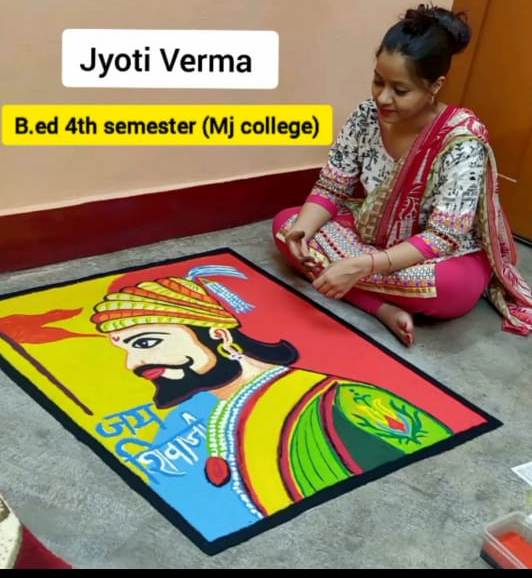 2020-21“Sadbhawna” Inter college online competition at Apollo College, DurgInter college(Group Dance) 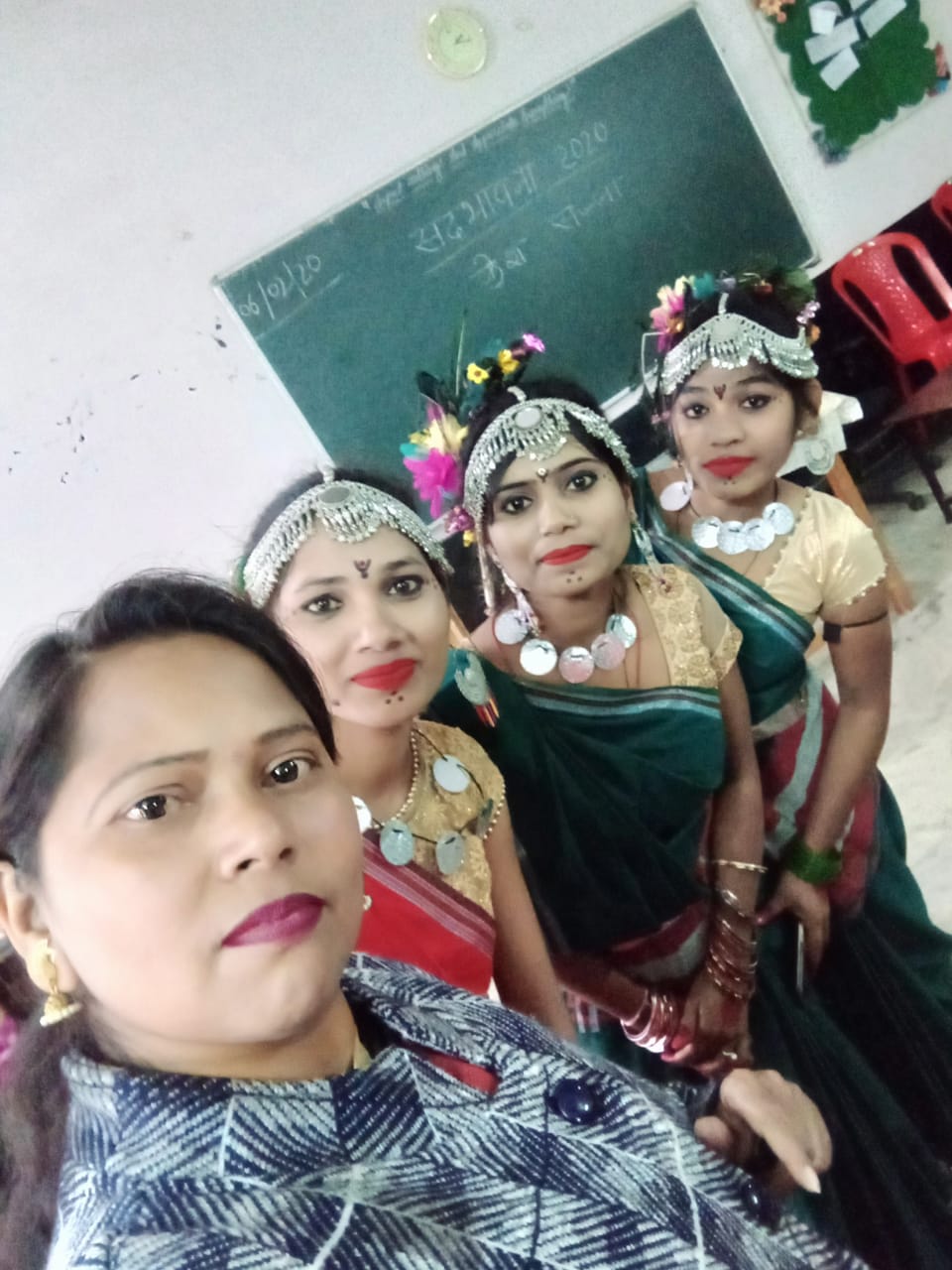 2020-21“Sadbhawna” Inter college online competition at Apollo College, DurgInter college(Solo Dance)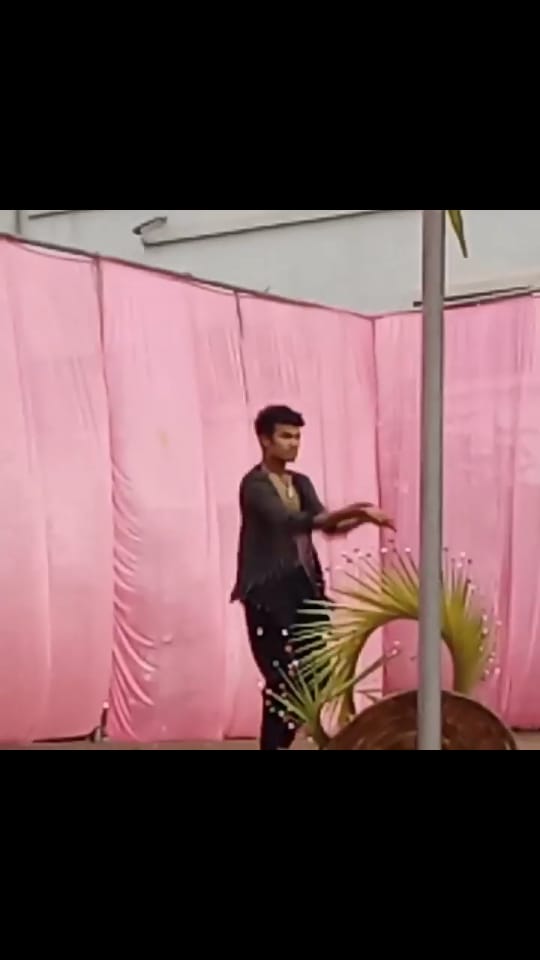 2019-20“Masti Ki Pathshala” Organised at S.S. Khanna Girls Degree College, PrayagrajNational               (Lok Geet) 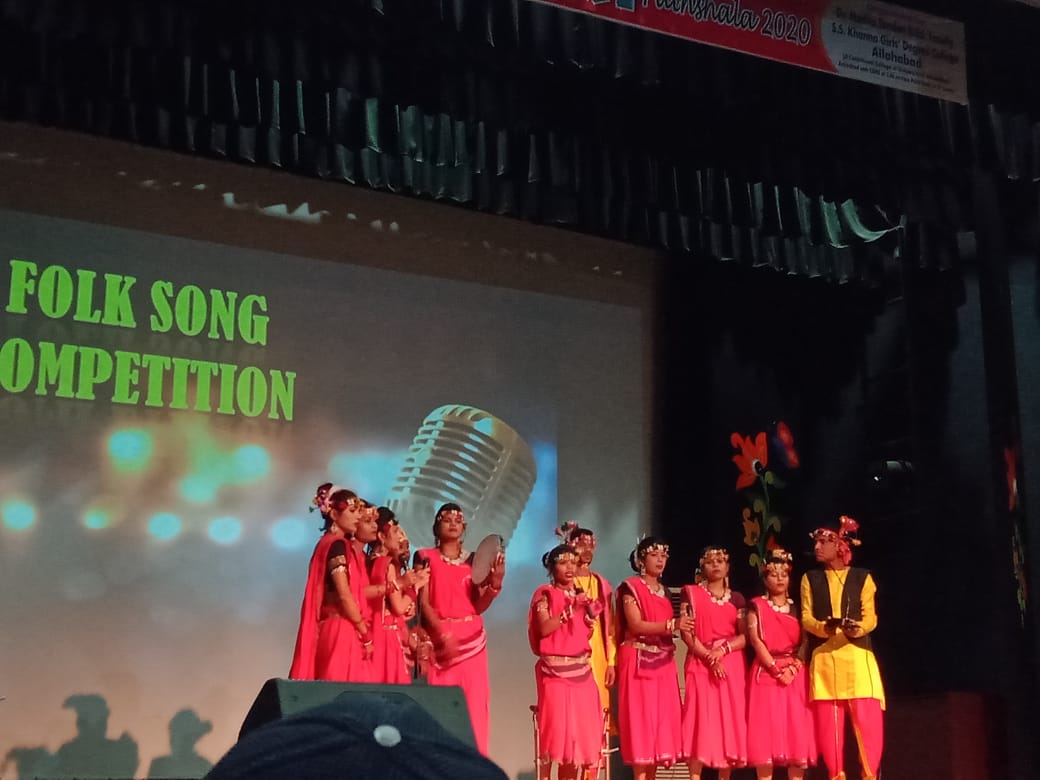 2019-20“Masti Ki Pathshala” Organised at S.S. Khanna Girls Degree College, PrayagrajNational               (Lok Nritya) 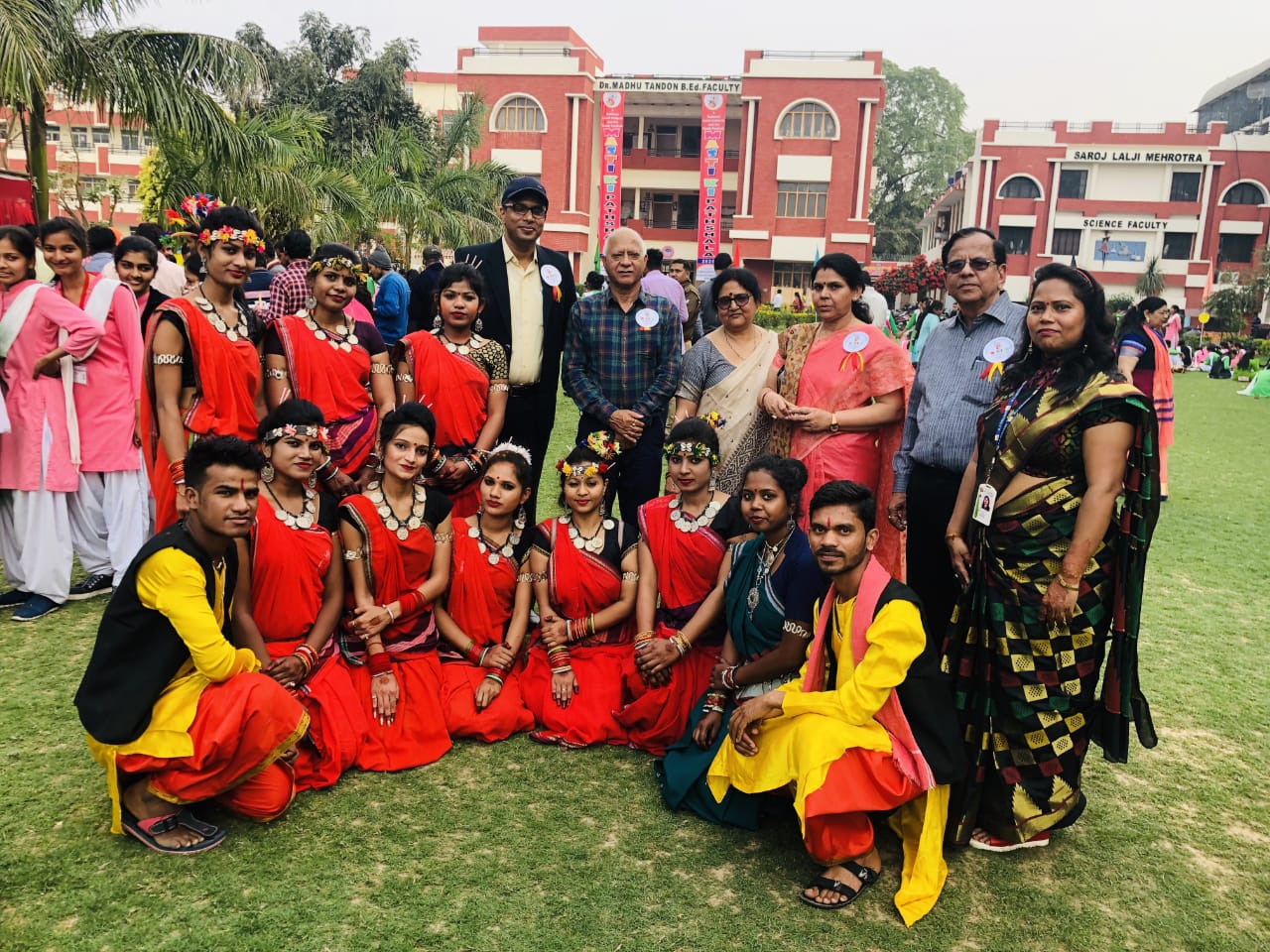 2019-20“Masti Ki Pathshala” Organised at S.S. Khanna Girls Degree College, PrayagrajNational               (Face Painting) 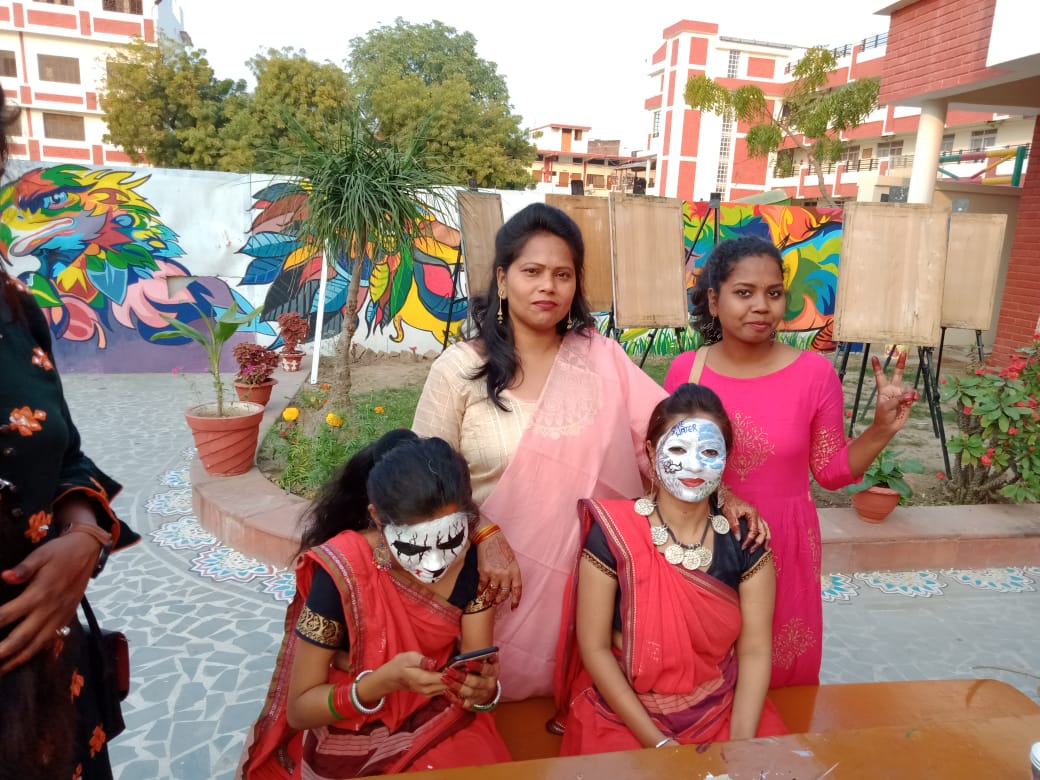 2018-19All India Essay Writing EventNational             (Essay )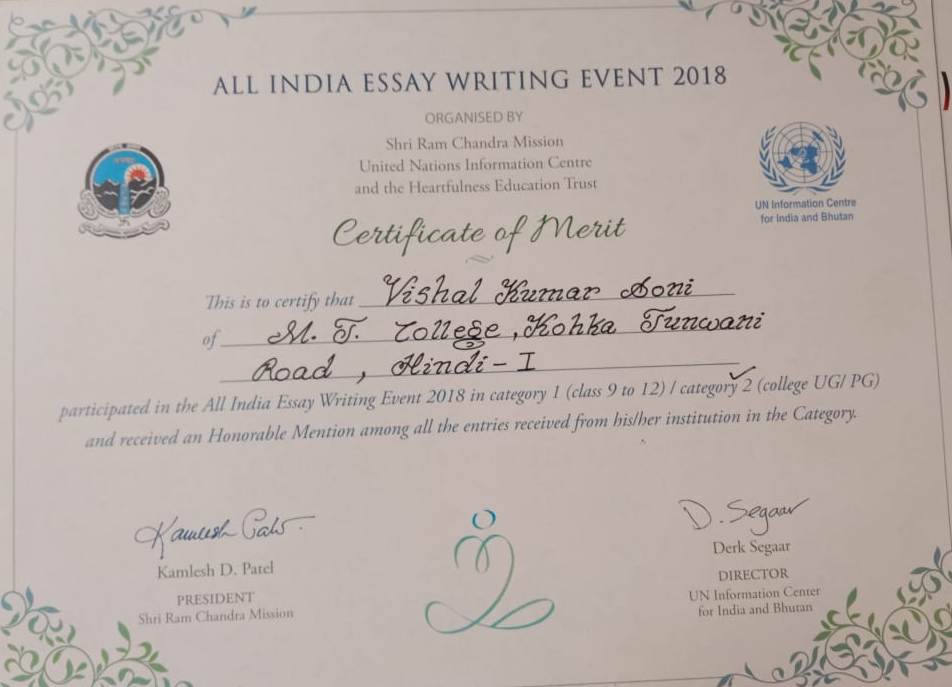 2017-18Govt. VYT PG Autonomous MahavidyalayaInter College (Essay)         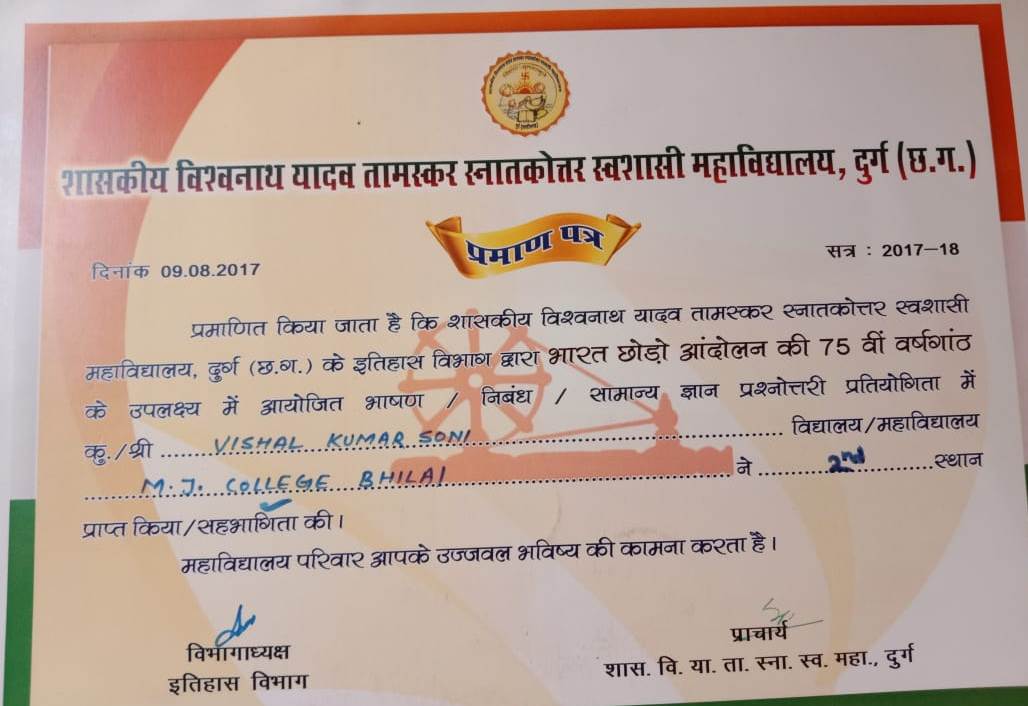 